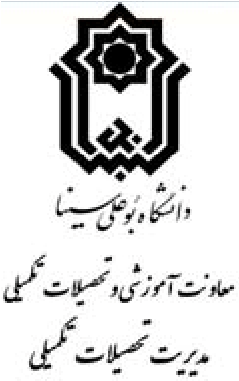 فرم انتخاب استاد راهنما جهت رساله دکتری  خانم/ آقاي  . . . . . . . . . . . . . . . . . . . . . . . . .  دانشجوي دكتري رشته  . . . . . . . . . . . . . . . . . . . .  گرايش  . . . . . . . . . . . . . . . . . . .    
 به شماره دانشجويي   . . . . . . . . . . . . . . . . . . . .  ، بر اساس مصوبه شوراي تحصيلات تكميلي دانشگاه، لازم است، فرم ذيل را تكميل نموده و حداكثر  تا پانزدهم آذر ماه به دفتر گروه تحويل نماييد.  امضاء مدير گروه  تاريخ  سركار خانم/ جناب آقاي . . . . . . . . . . . . . . . . . . .  احترامــاً، خواهشــمند اســت، موافقــت خــود را بــا راهنمــايي رســاله دوره دكتــري 
اينجانب  . . . . . . . . . . . . . . . . . . . . . . . . . .  اعلام فرماييد.  امضاء دانشجو  تاريخ تكميل  مدير محترم گروه  . . . . . . . . . . . . . . . . . . .  احترامــاً، اينجانــب . . . . . . . . . . . . . . . . . . . . . . . . . . . . عضــو هيــأت علمــي گــروه  . . . . . . . . . . . . . . . . . . . . . . . . . . موافقــت خــود را بــا راهنمــايي  رساله دانشجو  . . . . . . . . . . . . . . . . . . . . . . . . . . . . . . . . . . . .  اعلام مي دارد.  امضاء عضو هيأت علمي  تاريخ  مسئول محترم تحصيلات تكميلي دانشكده  . . . . . . . . . . . . . . . . . . .  احتراماً، موضوع انتخاب استاد راهنمـاي دانشـجوي فـوق الـذكر در جلسـه تحصـيلات تكميلـي گـروه  . . . . . . . . . . . . . . . . . . . . . . . . . . . . . . در  
مورخ . . . . . . . . . . . . . . . . . . . . طرح و خانم/ آقاي دكتر . . . . . . . . . . . . . . . . . . . . . . . . . . . . . . به عنوان استاد راهنماي رساله و سـمينار ايشـان انتخاب گرديدند.  امضاء مدير گروه  تاريخ  